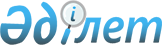 О признании утратившими силу некоторых указов Президента Республики КазахстанУказ Президента Республики Казахстан от 18 октября 2012 года № 408      ПОСТАНОВЛЯЮ:



      1. Признать утратившими силу:



      1) Указ Президента Республики Казахстан от 18 августа 2010 года № 1041 «Об утверждении стандартов государственных услуг Генеральной прокуратуры Республики Казахстан» (САПП Республики Казахстан, 2010 г., № 47, ст. 425); 



      2) Указ Президента Республики Казахстан от 31 августа 2011 года № 146 «Об утверждении стандартов государственных услуг Генеральной прокуратуры Республики Казахстан» (САПП Республики Казахстан, 2011 г., № 52, ст. 714). 



      2. Настоящий Указ вводится в действие со дня подписания.      Президент

      Республики Казахстан                       Н.Назарбаев
					© 2012. РГП на ПХВ «Институт законодательства и правовой информации Республики Казахстан» Министерства юстиции Республики Казахстан
				